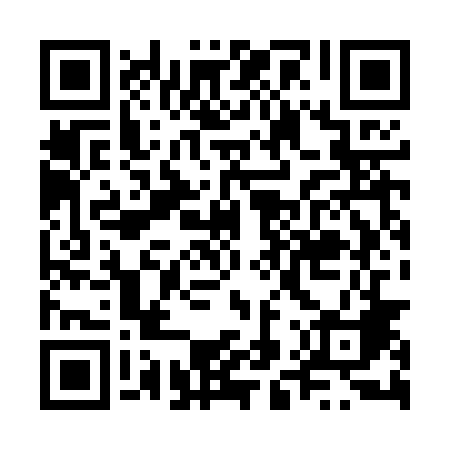 Ramadan times for Zerniki, PolandMon 11 Mar 2024 - Wed 10 Apr 2024High Latitude Method: Angle Based RulePrayer Calculation Method: Muslim World LeagueAsar Calculation Method: HanafiPrayer times provided by https://www.salahtimes.comDateDayFajrSuhurSunriseDhuhrAsrIftarMaghribIsha11Mon4:074:075:5711:453:395:345:347:1712Tue4:054:055:5511:453:405:355:357:1913Wed4:024:025:5311:443:425:375:377:2114Thu4:004:005:5011:443:435:395:397:2215Fri3:583:585:4811:443:445:405:407:2416Sat3:553:555:4611:433:465:425:427:2617Sun3:533:535:4411:433:475:445:447:2818Mon3:503:505:4111:433:495:455:457:3019Tue3:483:485:3911:433:505:475:477:3220Wed3:453:455:3711:423:515:495:497:3421Thu3:433:435:3511:423:525:505:507:3622Fri3:403:405:3311:423:545:525:527:3723Sat3:383:385:3011:413:555:535:537:3924Sun3:353:355:2811:413:565:555:557:4125Mon3:323:325:2611:413:585:575:577:4326Tue3:303:305:2411:403:595:585:587:4527Wed3:273:275:2111:404:006:006:007:4728Thu3:253:255:1911:404:016:026:027:4929Fri3:223:225:1711:404:026:036:037:5130Sat3:193:195:1511:394:046:056:057:5331Sun4:164:166:1212:395:057:077:078:551Mon4:144:146:1012:395:067:087:088:572Tue4:114:116:0812:385:077:107:109:003Wed4:084:086:0612:385:087:117:119:024Thu4:064:066:0412:385:107:137:139:045Fri4:034:036:0112:385:117:157:159:066Sat4:004:005:5912:375:127:167:169:087Sun3:573:575:5712:375:137:187:189:108Mon3:543:545:5512:375:147:197:199:139Tue3:513:515:5312:365:157:217:219:1510Wed3:483:485:5112:365:167:237:239:17